SOCIETÀ DI MUTUO SOCCORSO La Familiare di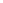 LA CASSA  Via Vittorio Veneto, 10 – 10040 – La Cassa (TO)CF. e P. iva 01625000011 La Cassa 12  marzo 2014          Gentile Socia, Caro Socio Oggetto: Convocazione Assemblea per approvazione Bilancio 2013 e rinnovo del Consiglio di Amministrazione.Venerdì 11  aprile alle ore 9 in prima convocazione, sabato 12 aprile alle ore 15, in seconda convocazione è indetta l’Assemblea Ordinaria dei Soci, con il seguente Ordine del Giorno:Relazione e approvazione del Bilancio  2013Rinnovo Consiglio di AmministrazioneVarie ed eventualiA seguire si svolgeranno le votazioni per il Rinnovo del Consiglio di Amministrazione (il seggio rimarrà  aperto fino alle ore 18)E’ possibile delegare al voto un socio che non faccia parte del Consiglio di Amministrazione, ogni Socio può avere al massimo tre deleghe.I Soci che sono interessati a candidarsi per il nuovo Consiglio di Amministrazione, possono dichiarare la propria disponibilità al presidente Barberis Gian Carlo 335 75 25 300, alla vice-presidente Morello Teresa 011 98 42 897, al segretario Biagio Tuberga 011 98 42 930 -340 54 90 193.Si ricorda che il Consiglio di Amministrazione, a norma dello Statuto, deve essere composto da un minimo di 5 ad un massimo di 11 Soci.Per qualsiasi informazione l’ufficio del nostro Mutuo Soccorso, al primo piano della sede è aperto tutti i giovedì mattina ed è possibile accedere anche dalla porta sul retro che conduce al terrazzo.                                                        Il presidente                                               Rag. Barberis  Gian Carlo            Il sottoscritto .............................................................................. nella sua qualità di socio della  S.M.S. DELEGA il/la Sig./Sig.ra........................................................... a rappresentarlo/a all’assemblea ordinaria che si terrà Domenica 10 aprile 2011 presso la sede della società, e dichiara valido il suo operato.  La Cassa,....................						Firma del Socio .....................................................